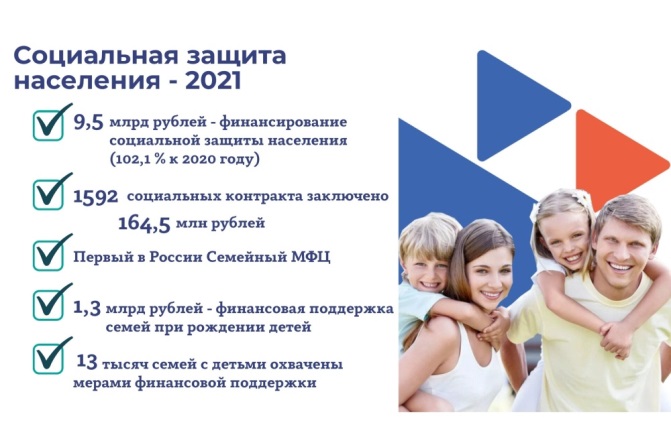 На реализацию регионального проекта «Финансовая поддержка семей при рождении детей в Орловской области» в 2021 году направлено 1,3 млрд рублейБлагодаря стабильному финансированию все социальные обязательства перед населением Орловской области в 2021 году выполнены.Объем средств, использованный в 2021 году в сфере социальной защиты населения составил 9,5 млрд рублей или 102,1 % к 2020 году.Продолжена работа по усилению социальной защищенности семей с детьми. На реализацию регионального проекта «Финансовая поддержка семей при рождении детей в Орловской области» в 2021 году направлено 1,3 млрд рублей. Мерами финансовой поддержки в рамках проекта охвачено более 13 тысяч семей с детьми.6 мая 2021 года был открыт первый в России Семейный МФЦ, где семьи с детьми смогут получить разные виды помощи по принципу деятельности «одного окна».Успешно реализовано мероприятие по оказанию государственной социальной помощи на основании социального контракта. По итогам 2021 года заключено 1592 социальных контракта.